Malene Test Teststraβe 45   10115 Berlin  M 01425 1425    malene@test.de 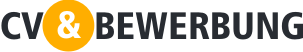 Kantine der Kommune SüdstadtZ. Hd.: Peter Hoffmann00.00.0000Mitarbeiter für die KantineViele Jahre lang habe ich die schmackhaftesten Gerichte und die schönsten Desserts zubereitet und all dies auf einem Silbertablett serviert. Als ich Ihre Stellungsanzeige las, schien es mir, als würden Sie dort meine Person beschreiben. Während der letzten sechs Jahre habe ich in der Kantine der Kommune Nordstadt gearbeitet. Meine Arbeitsaufgaben reichten von der Ausgabe über die Reinigung bis zur Hilfe in der Küche, wobei es leider Stellungskürzungen gab, weshalb ich mich nun um die Stelle als Allround-Mitarbeiterin in Ihrer Kantine bewerbe.Ich spreche und verstehe Deutsch und bin eine flexible und verantwortungsbewusste Person die ihre Arbeit gut organisieren kann. Auch in einem hin und wieder hektischen Alltag fühle ich mich wohl. Daran bin ich durch meine Arbeit in der Kantine der Kommune Nordstadt gewöhnt.In der Küche fühle ich mich ebenso wohl, wie bei der Ausgabe. Ich mag den Kontakt, den ich zu Kollegen aus anderen Abteilungen erhalte, wenn ich sie in der Kantine bediene. Zu meinen Kollegen hatte ich stets ein gutes Verhältnis und bin sehr mit den wechselnden Arbeitsaufgaben in einer Kantine zufrieden.In meiner Freizeit nähe ich gern Kleidung für mich selbst und meine Familie. Ebenso begeistert bereite ich Essen zu und experimentiere gern mit verschiedenen Gerichten und Desserts. Ich bin 37 Jahre, verheiratet und habe zwei Kinder im Alter von 10 und 12 Jahren.Sehr gern möchte ich Teil des Arbeitsmarktes sein. Ich wünsche mir ein langandauerndes Arbeitsverhältnis in der Kommune Südstadt, bei dem ich mich fachlich, sprachlich und persönlich entwickeln kann.Einem vertiefenden Gespräch mit Ihnen sehe ich entgegen. Ich kann die Stelle kurzfristig antreten.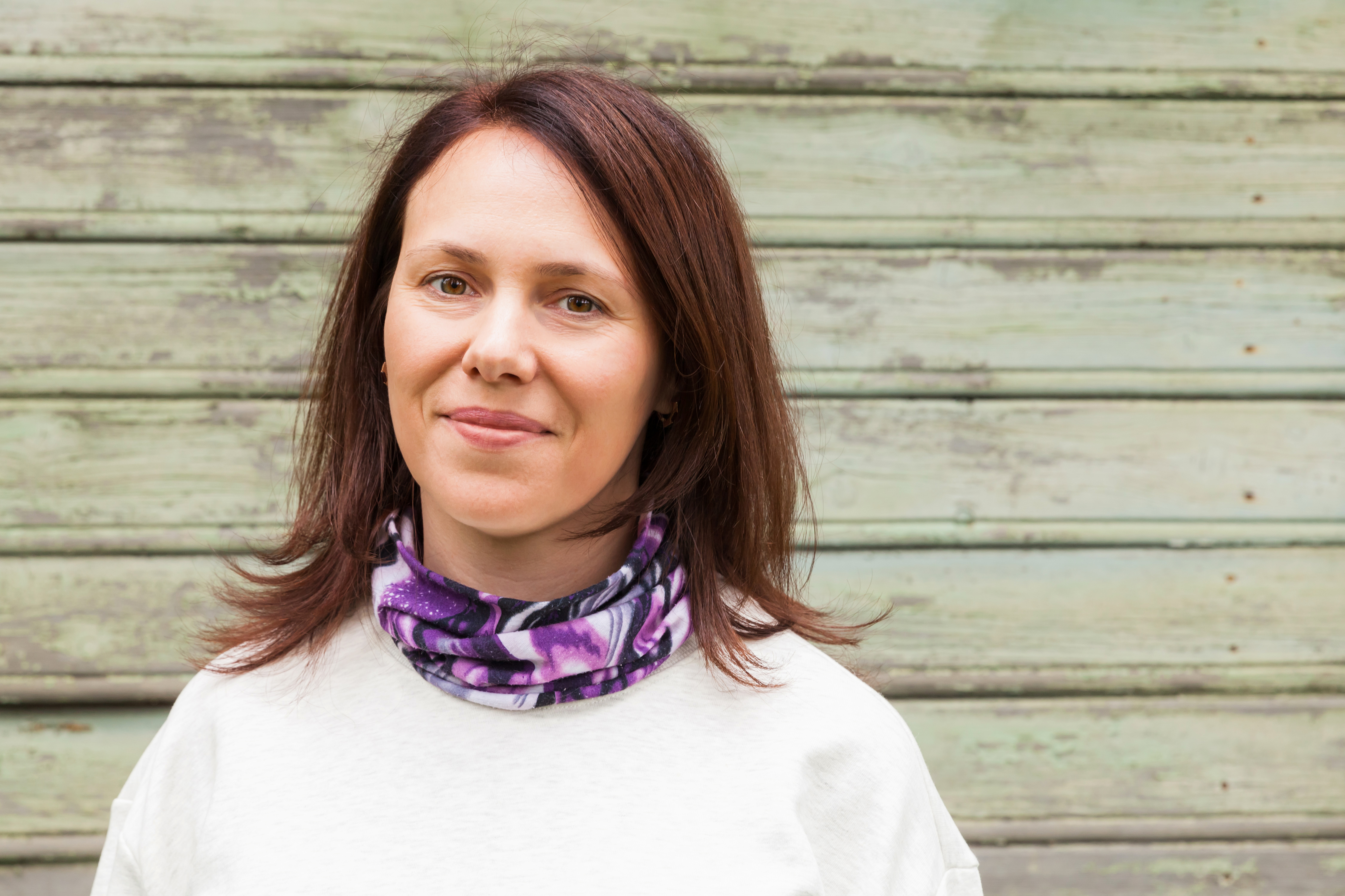 Mit freundlichen GrüßenMalene Test